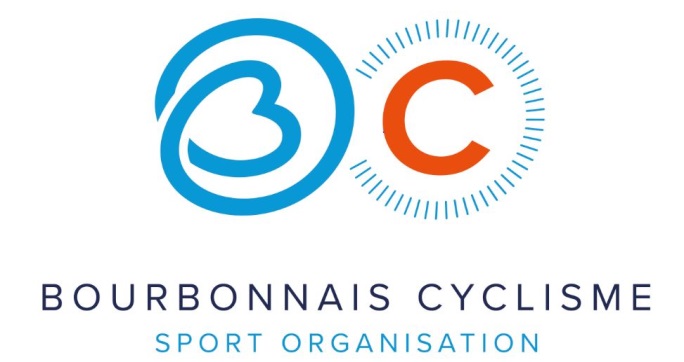 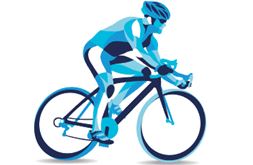 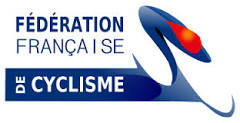 Règlement de la Cyclosportive La Michel LaurentLa Michel Laurent est une épreuve cyclosportive organisée sous l’égide de la Fédération Française de Cyclisme.L’épreuve est ouverte à tous participants âgés de plus de 18 ans et titulaire d’une licence en cours de validité des fédérations suivantes : FFC, UFOLEP, FSGT, FFTri, et FF Handisport.Licenciès, FFC, UFOLEP,FSGT,FF Triathlon, et FF Handisport : photocopie de la licence 2022 exigée.Les participants affiliés à la FFH et la FF vélo devront présenter un certificat médical d’aptitude à la pratique du cyclisme de compétition de moins d’un an à la date de l’épreuve.Les participants affiliés à d’autres fédérations et les participants non licenciés devront présenter un certificat médical d’aptitude à la pratique du cyclisme de compétition de moins d’un an à la date de l’épreuve.Les parcours seront entièrement fléchés par un marquage au sol et à vue.Deux ravitaillements seront prévus sur le grand parcours, et un ravitaillement sur le petit parcours et la randonnée.Le port du casque à coque rigide est obligatoire pour participer à l’épreuve. Pour participer à l’épreuve les engagés s’engagent à utiliser un vélo avec les équipements de sécurité en bon état de fonctionnement (notamment le freinage).Les participants sont tenus de respecter le code de la route sur toute la durée de l’épreuve.Les tandems ne seront pas acceptés.Les vélos à assistance électrique ne seront pas autorisés sur les épreuves chronométrées. Ils le seront uniquement sur la randonnée.Aucune voiture suiveuse ne sera admise sur le parcours sous peine d’élimination.Tout accident du à une imprudence engagera la responsabilité individuelle du participant.Une présence médicale est assurée sur l’épreuve (ambulance et medecins).La sécurité sera assurée par la présence des  motards de motos Allier Sécurité habilités à encadrer ce genre d’épreuve, sur les deux cyclosportives, mais chaque participant  se doit de respecter le code de la route.Une voiture « fin de course » fermera l’épreuve sur une base de vitesse moyenne de 22 km/h.INSCRIPTIONS :Les inscriptions pourront se faire en ligne sur les sites suivants : www.sportsnconnect.comwww.chronometrage.comSoit par bulletins d’engagement qui devront être envoyés à l’adresse suivante accompagnés du règlement et de la copie de la licence et le cas échéant du certificat médical :Philippe Guitard 12 Rue Bartoli 71 160 DigoinLa remise des plaques de cadres aura lieu le vendredi 24 juin à la salle Marc Goutheraut , Place Marc Goutheraut à Bourbon Lancy  de 14h00 à 20h et le samedi 25 juin 2022 de 7h00 à 8h45.La clôture des inscriptions à 30 € (pour les licenciés FFC) et 35€ (autres licenciés et non licenciés) aura lieu le jeudi 23 juin 2022 à minuit.Si le protocole sanitaire en vigueur à la date du 25 juin 2022 l’autorise,Les inscriptions sur place le jour de l’épreuve seront possibles en fonction des places disponibles au tarif unique de 38€.Informations liées à la crise sanitaire Covid-19 :L’organisateur appliquera l’ensemble du protocole sanitaire préconisé par le législateur et la FFC à la date du 25 juin 2022. Les participants devront impérativement s’y soumettre sous peine d’exclusion de l’épreuve. Les inscriptions en ligne ou par courrier sont à privilégier, compte tenu du contexte sanitaire. Si le protocole sanitaire en vigueur à la date du 10 septembre l’autorise, des inscriptions sur place seront possibles « Salle Marc Goutheraut ». L’organisateur se réserve la possibilité de limiter le nombre de participants selon l’ordre d’inscription pour pouvoir respecter le protocole sanitaire. Si l’épreuve devait être annulée pour cause de pandémie, l’organisateur s’engage à rembourser les participants ou à leur proposer de reporter leur inscription pour 2023. Le repas pris en salle avec les produits du terroir  pourra être remplacé par un repas individuel tiré du sac, si le contexte sanitaire l’y oblige. RENSEIGNEMENTS Mail  : yanick.gondoux@orange.fr Page facebook : La Michel LaurentSite : www.bourbonnais-cyclisme-sport-organisation.comTel : 06 77 87 95 94 11 Catégories (âge apprécié au 1er janvier) W1. Dames de 18 à 39 ans W2. Dames de 40 à 49 ans W3.Dames de 50 ans et +A. Hommes de 18 à 29 ansB. Hommes de 30 à 39 ans  C. Hommes de 40 à 49 ans D. Hommes de 50 à 59 ans E. Hommes de 60 à 64 ansF. Hommes de 65 à 70 ans G. Hommes de 70 ans et + H. FF Handisport (petit parcours)Les 3 premiers de chaque catégorie seront récompensés. Présence obligatoire sur le podium protocole pour recevoir les récompenses. 